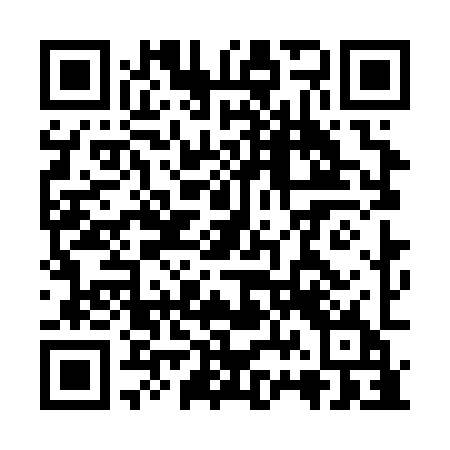 Prayer times for Zuid-Spierdijk, NetherlandsMon 1 Jul 2024 - Wed 31 Jul 2024High Latitude Method: Angle Based RulePrayer Calculation Method: Muslim World LeagueAsar Calculation Method: HanafiPrayer times provided by https://www.salahtimes.comDateDayFajrSunriseDhuhrAsrMaghribIsha1Mon3:115:211:447:2310:0712:102Tue3:115:221:447:2310:0612:103Wed3:125:231:457:2310:0612:104Thu3:125:241:457:2310:0512:105Fri3:135:251:457:2210:0512:106Sat3:135:261:457:2210:0412:097Sun3:145:271:457:2210:0412:098Mon3:145:281:457:2210:0312:099Tue3:155:291:467:2110:0212:0910Wed3:155:301:467:2110:0112:0811Thu3:165:311:467:2010:0012:0812Fri3:165:321:467:2010:0012:0813Sat3:175:331:467:209:5912:0714Sun3:175:341:467:199:5812:0715Mon3:185:361:467:199:5612:0716Tue3:185:371:467:189:5512:0617Wed3:195:381:467:179:5412:0618Thu3:205:391:477:179:5312:0519Fri3:205:411:477:169:5212:0520Sat3:215:421:477:159:5012:0421Sun3:215:441:477:159:4912:0422Mon3:225:451:477:149:4812:0323Tue3:225:461:477:139:4612:0224Wed3:235:481:477:129:4512:0225Thu3:245:491:477:129:4312:0126Fri3:245:511:477:119:4212:0027Sat3:255:521:477:109:4012:0028Sun3:255:541:477:099:3911:5929Mon3:265:561:477:089:3711:5830Tue3:275:571:477:079:3611:5831Wed3:275:591:477:069:3411:57